Základní škola a Mateřská škola Brumovice, okres Břeclav, příspěvková organizaceJídelní lístek		Týden	 od:  2. 10. 2017	do:  6. 10.  20172. 10. 2017	3. 10. 20174. 10. 20175. 10. 2017 6. 10. 2017Jídlo je určené k okamžité spotřebě.Pitný režim je zajištěný celý den! Denně je k obědu možnost výběru šťávy, vody nebo mléka.Zodpovídá: vedoucí ŠJ Veronika VeseláVaří: Milena Sedláčková, Vendula Winklerová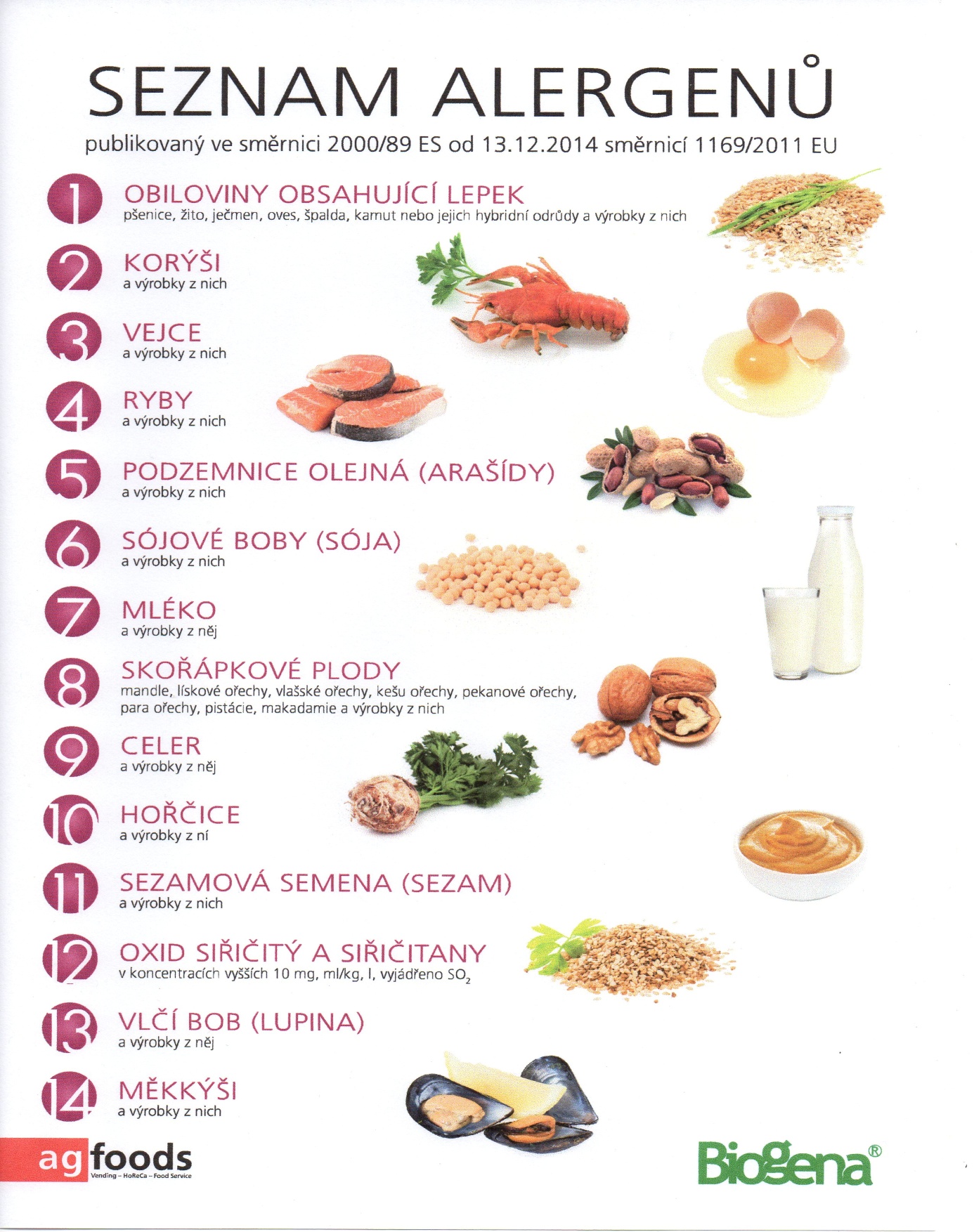 OBILOVINY  OBSAHUJÍCÍ  LEPEK:          1	a)     pšenice					b)     žito					c)     oves					d)     špalda  					e)     kamut Pondělí1a,3,7Přesnídávkasladký tvaroh, piškoty, ovoce, šťáva1a,3,9Polévkakrupicová s vejcem1ab,6,7,1011,13Obědčočka na kyselo, chléb žitnopšen., okurek, šťáva1ab,7Svačinachléb žitnopšen. se špenátovou pomazánkou, zelenina, šťávaÚterý1ac,71ac,7PřesnídávkaPřesnídávkaveka s Lučinou, ovoce, mlékoveka s Lučinou, ovoce, mléko1ab,91ab,9PolévkaPolévkačesnečka s žitnopšen. chlebemčesnečka s žitnopšen. chlebem1a,71a,7ObědObědkuřecí maso na čínu, bramborová kaše, ovocný salát, šťávakuřecí maso na čínu, bramborová kaše, ovocný salát, šťáva1ab,71ab,7SvačinaSvačinachléb žitnopšen. s jáhlovou pomazánkou, zelenina, šťávachléb žitnopšen. s jáhlovou pomazánkou, zelenina, šťávaStředa1b,4,6,7,10,11,13Přesnídávkacelozrnný rohlík s rybí pomazánkou, zelenina, šťáva1e,9Polévkacizrnová1a,10Obědjátra na cibulce, rýže, ZŠ ovoce, voda1ab,7Svačinachléb žitnopšen.s kuřecí pomazánkou, ovoce, mlékoČtvrtek1ab,3Přesnídávkachléb žitnopšen. ve vajíčku, zelenina, šťáva1e,9Polévkahoubová s bramborem1a,3,7,10Obědšpanělský ptáček, těstoviny, šťáva1ac,7Svačinasýrová bulka, ovoce, ochucené mlékoPátek1b,6,7,10,11,13Přesnídávkachléb celozrnný s taveným sýrem, ovoce, šťáva1a,3Polévkarajská s těstovinou4,7Obědrybí filety na másle a kmíně, šťouchané brambory s cibulkou, zeleninový salát, šťáva1ac,7Svačinarohlík s máslem a medem, kakao